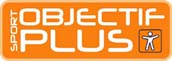 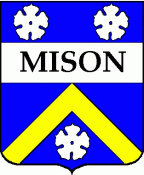 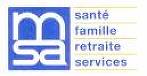 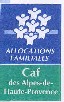 DU VENDREDI 8 JUILLET AU VENDREDI 29 JUILLET 2022		PUBLIC : Enfants âgés de 3ans à 11ans	HORAIRES : 8h-18h (Arrivée : 8h-9h30 / Départ : 17h-18h) L’ART sous  Toutes  Ses FOrmesINSCRIPTIONS du mercredi 8 juin 2022 au vendredi 24 juin 2022Misonnais : du mercredi 8 juin 2022 au lundi 20 juin 2022Extérieurs : du mardi 21 juin au vendredi 24 juin 2022par mail : karo.blanc04@gmail.com ou  à l’espace jeunes de Mison (sur rendez-vous au 06 12 57 85 06)  Le dossier complet doit être renvoyé par mail avec : - la fiche d’inscription          - la photocopie du carnet de vaccination (DTP à jour)   - la photocopie de l’attestation d’assurance (responsabilité civile et individuelle)L’inscription ne sera effective qu’après la validation de la directrice de l’Accueil Collectif pour Mineurs 1ère semaine = 1 jour, le 8 juillet (10euros)2ème semaine = 4 jours (40 euros) Supplément pour le séjour des 8-11 ans du 11 au 13 juillet (+50euros)3ème et 4ème semaine = 4 ou 5 jours par semaine (40 ou 50 euros par semaine)         Le paiement se fera en mairie.                 Bons CAF et MSA acceptésLes absences seront remboursées uniquement sur présentation d’un certificat médical           Affaires personnelles, à prévoir :Tous les jours, pour tous : un sac à dos, une gourde, un chapeau, des mouchoirsPour les – 6 ans : un rechange complet, un doudou, un coussin avec sa taie et un drap Les repas : Les familles doivent prévoir les repas, les couverts et la gourde. Les aliments qui nécessitent un stockage dans le frigo doivent être placés dans des boîtes hermétiques au nom de l’enfant. Nous pouvons réchauffer les plats. Le goûter est fourni par le personnel de la structure. Prévoir un sac à dos isotherme en cas de pique-nique.Organisation : Les activités sont proposées en fonction du projet pédagogique, de la tranche d’âge, des capacités et des souhaits des enfants. Le programme pourra être modifié en cas d’intempéries ou selon les protocoles sanitaires et les effectifs.   Mesures sanitaires :  En cas de fièvre (38,0°C ou plus) ou de symptômes évoquant la COVID-19, l’enfant ne doit pas prendre part à l’accueil. Pendant la journée au centre de loisirs, si votre enfant présente de la fièvre ou des symptômes, il vous sera demandé de venir le récupérer.                Caroline : 06 12 57 85 06